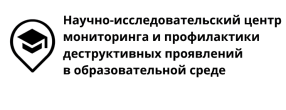 программаI ВСЕРОССИЙСКОЙ НАУЧНО-ПРАКТИЧЕСКОЙ КОНФЕРЕНЦИИ С МЕЖДУНАРОДНЫМ УЧАСТИЕМ«Мониторинг. Образование. Безопасность: особенности организации профилактики террористических и экстремистских проявлений в образовательной и молодежной среде в контексте региональных миграционных процессов» (28 февраля 2024 г.)Конференция проводится при финансовой поддержке Российского научного фонда № 22-28- 20238, https://rscf.ru/project/22-28-20238/Челябинск2024ОРГАНИЗАЦИОННЫЙ КОМИТЕТ КОНФЕРЕНЦИИСелютин Андрей Анатольевич – заведующий кафедрой теоретического и прикладного языкознания Челябинского государственного университета, кандидат филологических наук, доцентСалганова Елена Ивановна – заведующий кафедрой социологии Института медиа и социально-гуманитарных наук Южно-Уральского государственного университета (национального исследовательского университета), кандидат социологических наук, доцент.Селютин Александр Анатольевич – заведующий сектором разработки программ социокультурной адаптации и интеграции иностранных студентов и детей-инофонов Научно-исследовательского центра мониторинга и профилактики деструктивных проявлени в образовательной среде, доцент кафедры теоретического и прикладного языкознания Челябинского государственного университета, кандидат филологических наук.Щетинина Елизавета Витальевна - руководитель Научно-исследовательского центра мониторинга и профилактики деструктивных проявлений в образовательной среде, доцент кафедры политических наук и международных отношений Челябинского государственного университета, кандидат философских наук.Бредихин Сергей Сергеевич - заведующий сектором мониторинга и анализа деструктивных проявлений в образовательной среде Научно-исследовательского центра мониторинга и профилактики деструктивных проявлений в образовательной среде, доцент кафедры социологии Института медиа и социально-гуманитарных наук Южно-Уральского государственного университета, кандидат философских наук.ПРОГРАММНЫЙ КОМИТЕТ КОНФЕРЕНЦИИПредседатель: Семкин Олег Викторович, руководитель Аппарата антитеррористической комиссии Челябинской области, советник губернатора Челябинской области. Заместители председателя: Бредихин Сергей Сергеевич, канд. филос. н. (г. Челябинск); Селютин Александр Анатольевич, канд. филол. н. (г. Челябинск); Авдашкин Андрей Александрович, канд. ист. н. (г. Челябинск). Порядок проведения конференции28 февраля 2024 г.Место проведения конференции – Театральный корпус, ЧелГУ г. Челябинск, ул. Братьев Кашириных, 129Регламент работы конференцииПленарный доклад – до 20 минут, обсуждение – до 10 минут Министерство образования и науки российской федерацииЧЕЛЯБИНСКИЙ ГОСУДАРСТВЕННЫЙ УНИВЕРСИТЕТНАУЧНО-ИССЛЕДОВАТЕЛЬСКИЙ ЦЕНТР МОНИТОРИНГА И ПРОФИЛАКТИКИ ДЕСТРУКТИВНЫХ ПРОЯВЛЕНИЙ В ОБРАЗОВАТЕЛЬНОЙ СРЕДЕЧЕЛЯБИНСКОГО ИНСТИТУТА РАЗВИТИЯ ПРОФЕССИОНАЛЬНОГО ОБРАЗОВАНИЯ10.30-11.00Регистрация участников конференцииПЛЕНАРНОЕ ЗАСЕДАНИЕПЛЕНАРНОЕ ЗАСЕДАНИЕ11.00-15.00Модератор: канд. филос. н., доц. Сергей Сергеевич Бредихин11.00-15.00Приветственное слово представителей организационного комитета и гостей конференции:- Семенов Дмитрий Игоревич, начальник Управления общественных связей Правительства Челябинской области;- Ринат хаджи-хазрат Раев, председатель Регионального духовного управления мусульман Челябинской и Курганской областей;- Сидорчук Елена Валерьевна, заместитель Министра образования и науки Челябинской области;- Семкин Олег Викторович, руководитель Аппарата антитеррористической комиссии Челябинской области, советник губернатора Челябинской области.11.00-15.00Селютин Александр Анатольевич – заведующий сектором разработки программ социокультурной адаптации и интеграции иностранных студентов и детей-инофонов Научно-исследовательского центра мониторинга и профилактики деструктивных проявлений в образовательной среде, доцент кафедры теоретического и прикладного языкознания Челябинского государственного университета, кандидат филологических наук (г. Челябинск)Тема: Актуальность профилактической работы в части противодействия идеологии терроризма и экстремизма среди иностранных обучающихся и обучающихся с миграционной историей11.00-15.00Омельченко Елена Александровна – заместитель директора Института социально-гуманитарного образования МПГУ, декан факультета регионоведения и этнокультурного образования; руководитель АНО Центр содействия межнациональному образованию «Этносфера», член президиума Совета по делам национальностей при Правительстве Москвы, доктор исторических наук (г. Москва)Тема: Социокультурная адаптация мигрантов как средство профилактики межэтнических конфликтов: из опыта работы с иностранными работниками и детьми с миграционной историей» (доклад подготовлен с использованием результатов НИР МПГУ на тему: «Социокультурная среда как ресурс адаптации несовершеннолетних иностранных граждан и детей и с миграционной историей» (2024)»)11.00-15.00Якимов  (Санкт-Петербург), заместитель руководителя «ПСП-фонд». Тема доклада уточняется11.00-15.00Старостин Алексей Николаевич – старший научный сотрудник Института востоковедения Российской академии наук (г. Екатеринбург)Тема: Роль работодателей  в процессе адаптации мигрантов: на примере Среднего Урала11.00-15.00Салганова Елена Ивановна - доцент кафедры социологии Института медиа и социально-гуманитарных наук Южно-Уральского государственного университета (национального исследовательского университета), кандидат социологических наук, доцент (г. Челябинск)Тема: Опыт реализации проекта " Социокультурная и языковая адаптация иностранных обучающихся из стран Азии в системе образования Челябинской области " (исследование выполнено при финансовой поддержке Российского научного фонда № 23-28-10211, https://rscf.ru/project/23-28-10211/)11.00-15.00Авдашкин Андрей Александрович – старший научный сотрудник Научно-исследовательской лаборатории миграционных исследований Южно-Уральского государственного университета (национального исследовательского университета), кандидат исторических наук (г. Челябинск)Тема: Мигранты из Азии на Урале в XX-XXI вв.: сообщества и траектории мобильности (исследование выполнено при финансовой поддержке Российского научного фонда № 23-28-10211, https://rscf.ru/project/23-28-10211/)15.00-15.30Подведение итогов конференции: утверждение резолюции